Приложение 1к извещению об осуществлении закупкиОписание объекта закупки (техническое задание)1. Предмет контракта: поставка памятных (поздравительных) адресов.2. Муниципальный заказчик:   Администрация города Югорска.3. Место поставки: Ханты-Мансийский автономный округ – Югра, Тюменская область, г. Югорск, ул.40 лет Победы, д.11.4. Срок поставки товара: с момента заключения муниципального контракта по 31.05.2023 г.5. Срок и условия оплаты: единовременный платёж в течение 7 (семи) рабочих дней с даты подписания структурированного документа о приёмке.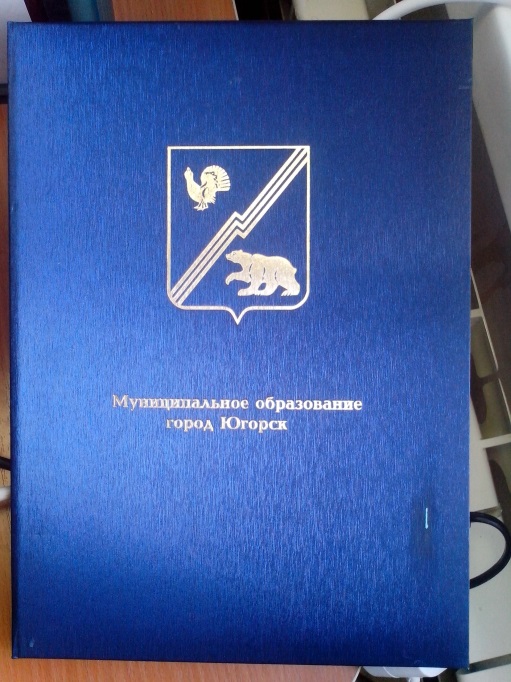 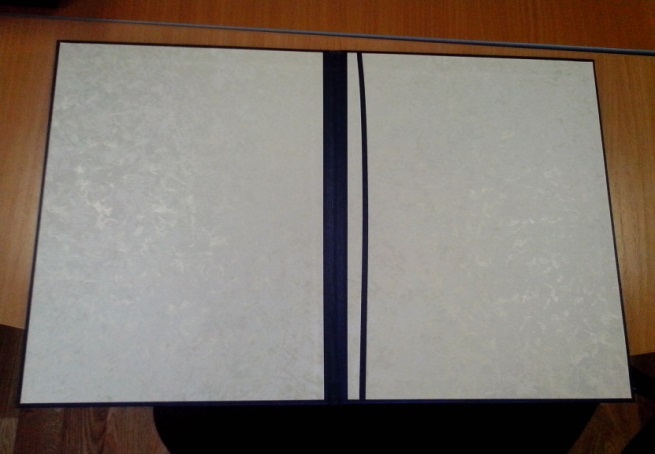                   Рисунок 1                                                           Рисунок 2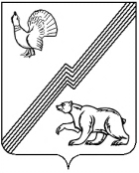    Рисунок 3И.о. заведующего по АХР                                                                                        Д.В. Питиримов№ п/пКод КТРУ илиОКПД2Наименование товараХарактеристика товараЕд.изм.Кол-во117.29.19.190Поздравительный (памятный) адресПоздравительный (памятный) адрес изготовлен из переплетного материала Балакрон, поверхность должна быть шелковистая, блестящая, чуть шероховатая.Цвет: синий.Размер:Ширина не менее 220 мм, но не более 225 мм; длина не менее 310 мм, но не более 315 мм.Основа из переплетного картона толщиной не менее 1,25 мм, но не более 1,50 мм; плотность не менее 720г/м2, но не более 880 г/м2 .Внутренняя часть из белого переплетного материала муар (Рисунок 2).Внутри – ленточка для удержания письма.На лицевой стороне папки методом горячего тиснения фольгой золотого цвета наносится герб города Югорска (Рисунок 3), размером: шириной не менее 67 мм, но не более 70 мм; длиной не менее 84 мм, но не более 90 мм, и надпись «Муниципальное образование город Югорск» выполненная в 2 строки (Рисунок 1). шт.78